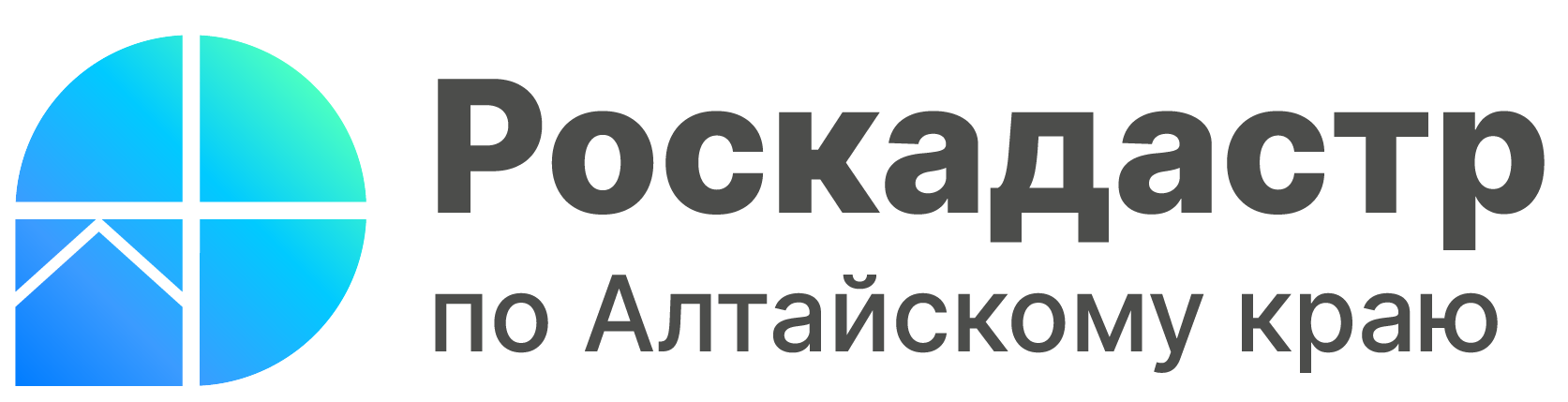 ПРЕСС-РЕЛИЗЭксперт на связи!Специалисты ответят на вопросы о кадастровой стоимости 14 ноября 2023 года с 09.00 до 12.00 часов эксперты Роскадастра по Алтайскому краю ответят на вопросы жителей региона о кадастровой стоимости недвижимости. Звонки будут приниматься по телефону 8 (3852) 55-76-59 (доб. 8121).В связи с большим интересом собственников к теме кадастровой стоимости недвижимости  эксперты Роскадастра проведут прямую телефонную линию. Жители края смогут получить ответы на вопросы о:- влиянии характеристик объекта недвижимости на размер кадастровой стоимости;- получении сведений о кадастровой стоимости;- оспаривании кадастровой стоимости недвижимости;- изменениях законодательства в сфере кадастровой оценки недвижимости и пр.Звонки от жителей Алтайского края будут принимаются с 09.00 до 12.00 часов 14 ноября 2023 года по телефону 8 (3852) 55-76-59, добавочный 8121.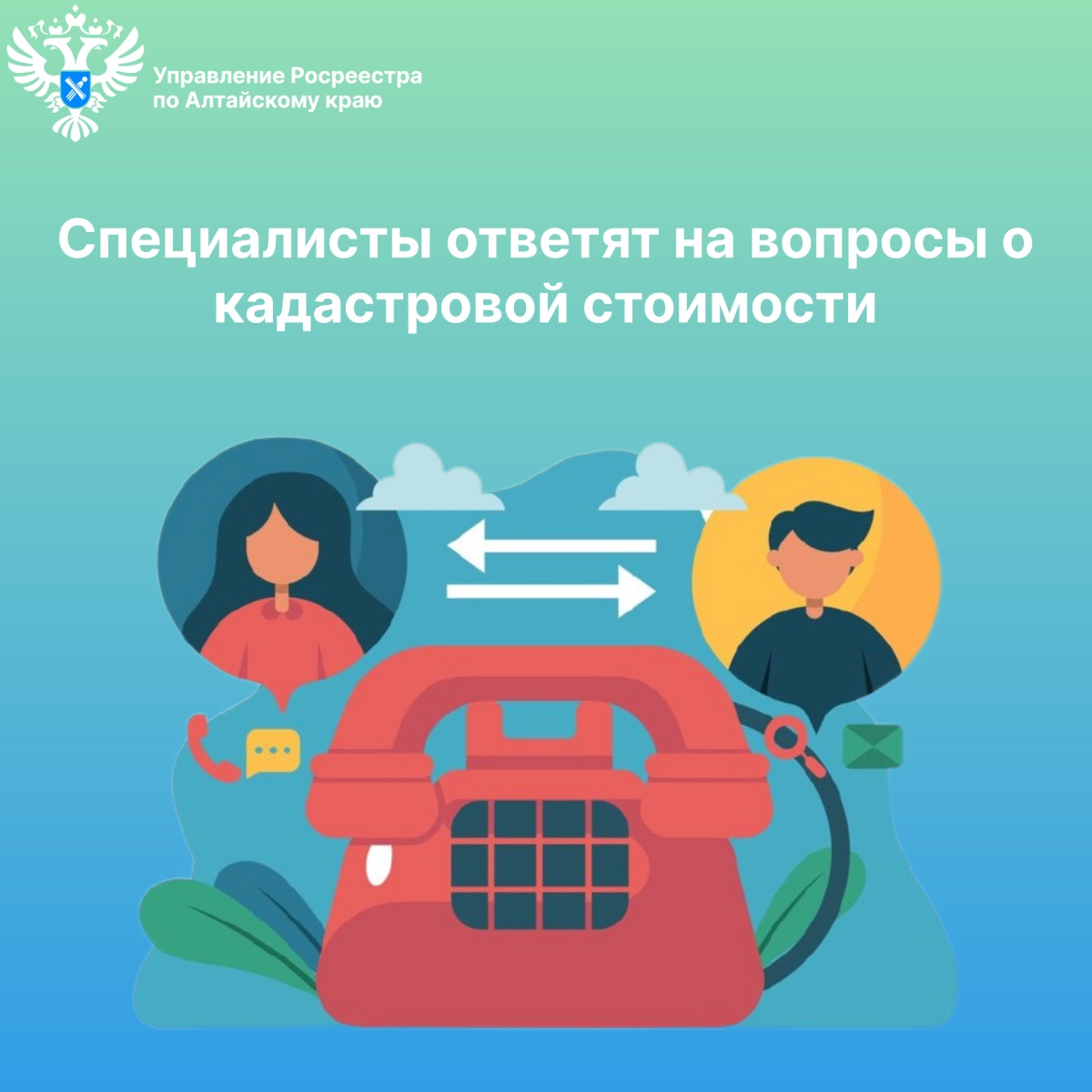 